成果转化办理流程填写《湖北工业大学科技成果知识产权转让（许可）、作价入股审批表》，学院审核并盖章。审批表交科发院审核，并15天公示。合同审批表、承诺书办理。合同签订：横向合同模板压缩包中，选择需要的合同版本。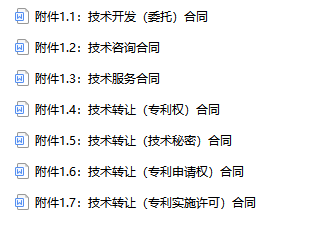 来款后按横向流程在线办理责任书。（责任书不接受线下办理）（3-5步和横向项目办理流程完全相同）6、找科发院A212熊瑛老师咨询授权许可、更名等手续。